INVENTAIRE CHALET 5 placesTERRASSE1 table 5 fauteuils1 cendrierPIECE A VIVRE1 commode tiroirs1 table5 chaises1 lampe1 boite + 3 livres + 1 bougie1 petit plat creux + 1 crucheCHAMBRES5 oreillers3 couettes lit simple (80 x 200)1 couette lit double (140 x 200)CUISINEElectroménager :1 réfrigérateur 1 plaque de cuisson1 micro-onde + cloche1 cafetière électrique Récipients : 2 poêles1 cocote minute 3 casseroles 1 faitout + couvercle2 couvercles 1 carafe en verre1 grand saladier1 petit saladier2 plats de service1 passoire 1 essoreuse à salade 7 petits plats divers1 égouttoir à couvertUstensiles : 1 spatule bois1 cuillère bois1 louche 1 écumoire 1 cuillère de service1 couvert à salade 1 économe1 couteau pain1 couteau cuisine 1 ouvre-boîte 1 ouvre-bouteille1 râpe à légume 1 planche à découper 1 panière verte1 plateau 1 dessous de platCouverts : 5 cuillères à café  6 cuillères à dessert             9 fourchettes6 cuillères à soupe 6 couteaux ronds6 couteaux pointusVaisselle : 6 tasses à café6 soucoupes 5 bols 6 bols à soupe6 assiettes plates 6 assiettes dessert9 verres + 4 verres à vin1 presse citronNETTOYAGE1 seau1 balais1 balais serpillère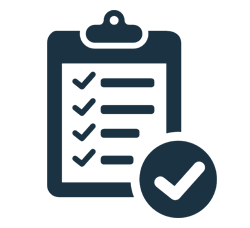 1 serpillère1 petite balayette 1 petite pelle1 étendage à linge1 tapis d’entrée1 poubelle1 brosse à WC